　　　　　　　　　　　　　　　　　　　　　　　　令和２年４月８日（水）七重小学校　保健体育部　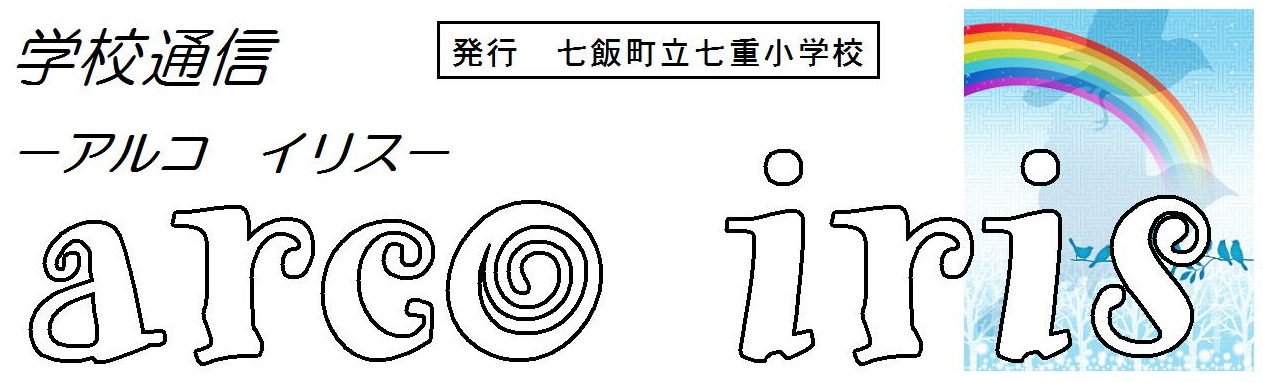 コロナウイルス対策にかかわるお願い陽春の候、保護者の皆様におかれましては、ますますご健勝のこととお喜び申し上げます。日頃より、本校の教育活動にご理解とご協力を賜り、誠にありがとうございます。　　新型コロナウイルスに関わる対応のため、以下３つの点について、お知らせします。ご家庭には、準備等ご負担をおかけすることになりますが、子供たちの健康と安全を守るため、ご協力をお願いします。１．マイエプロンの持参　給食白衣を共用することによる感染リスクを無くすために、給食当番はマイエプロンを持参するよう、お願いします。三角巾（バンダナ）も、例年通り持参をお願いします。週末に持ち帰り、洗濯をし、月曜日に持参してください。マイエプロンを忘れた場合は、学校の給食白衣を貸し出しますが、返却する際は、洗濯とアイロンがけによる滅菌消毒をお願いします。２．水飲み用の水筒について　　　　手洗いによる水道の混雑緩和のために、水筒の持参を認めます。水筒の水は、ご家庭で用意しても、登校後に汲み入れても構いません。中の水は、下校前に捨てるようにし、水筒を空の状態にして持ち帰るようにします。３．咳エチケットの指導の徹底給食を食べる際にくしゃみをしそうになったときの対応など、学校生活の中で咳エチケットの指導を行います。そのために、清潔なハンカチを毎日持参するようお願いします。